            Ҡ А Р А Р	   	                                             	ПОСТАНОВЛЕНИЕ      12 август 2020 й.                          № 65                 	       12 августа 2020 г.«Об изменении адреса земельного участка»В соответствии с постановлением правительства РФ от 19.11.2014 г. № 1221 «Об утверждении правил присвоения, изменения и аннулирования адресов», в целях обеспечения учета и оформления земельных участков,  ПОСТАНОВЛЯЮ:1. Изменить адрес земельного участка, общей площадью 920 кв.м., с кадастровым номером 02:53:080103:0005 имеющего адресные ориентиры Республика Башкортостан, Шаранский р-н, с. Акбарисово, ул Совхозная.д.15/1 на «Республика Башкортостан, Шаранский р-н, с. Акбарисово, ул. Совхозная, д 15 кв.1».2. Контроль за исполнением  настоящего постановления возложить на управляющего делами администрации сельского поселения Акбарисовский сельсовет муниципального района Шаранский район Республики Башкортостан.Глава сельского поселенияАкбарисовский сельсоввет:       					Р.Г. ЯгудинБашкортостан РеспубликаһыныңШаран районымуниципаль районыныңАкбарыс ауыл Советыауыл биләмәһе ХакимиәтеАкбарыс ауылы,Мәктәп урамы тел.(34769) 2-33-87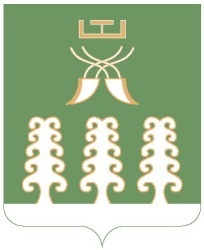 Администрация сельского поселенияАкбарисовский сельсоветмуниципального районаШаранский районРеспублики Башкортостанс. Акбарисово, ул.Школьная,2 тел.(34769) 2-33-87